Автор:Ломакина Ирина Алексеевна,воспитатель высшей квалификационной категорииПрограммное содержание.Формировать звуковую культуру речи. Развивать дикцию и фонематическое восприятие. Обогащать словарь. Углублять интерес к сказкам. Воспитывать самостоятельность , терпение и выдержку.Материал. Атрибуты к драматизации сказки «Теремок», карточки- задания, бланки телеграмм.Персонажи. Королева сказки, почтальон Печкин, Буратино.Ход занятия.Воспитатель: Дети, а вы любите сказки? Я тоже люблю сказки, а еще я знаю где живет Королева сказки. (Дети закрывают глаза, берутся за руки, воспитатель ведет их). А королева сказки живет там, где сплелись ветвями ивы зеленые, где днем и ночью глухо шумит большое озеро, где по ночам золотые звезды робко и пугливо заглядывают на землю. В самой чаще леса стоит ее замок огромный и нарядный, а вместе с ней там живут все ее сказки.  Появляется Королева сказки: Здравствуйте ребята! Знаю ребята, что отправились вы в путешествие - в страну Сказок. Поэтому я и пришла сюда, я не опоздала? А вы много сказок знаете?  Сейчас проверим. Я загадаю вам загадки, а вы будете называть сказку и ее автора, слушайте внимательно.1.Появилась девочка  в чашечке цветка,   А была та девочка чуть больше ноготка   В скорлупе ореха девочка спала   Какая же девочка в цветке жила? («Дюймовочка» Г.Х. Андерсен).2.Сейчас потолкуем о книжке другой   Тут синее море, тут берег морской   Старик вышел к морю и невод забросил   Кого-то поймает и что-то попросит.   О жадной старухе рассказ наш пойдет   А жадность, ребята, к добру не ведет   И кончится дело все тем же корытом,   Не  новым, а старым, конечно разбитым. («Сказка о рыбаке и рыбке» А.С.Пушкин).3. Ах ты, Петя – простота,    Сплоховал  немножко    Не послушался кота,    Выглянул в окошко… («Петушок- золотой гребешок» рус.нар. сказка)Королева: Молодцы ребята! Все загадки разгодали!Воспитатель: Королева сказки, дети не только угодали все загадки, они могут сами показать тебе сказку.Драматизация  сказки «Теремок».  Королева благодарит детей и уходит.(стук в дверь) Входит  почтальон Печкин: Здравствуйте  ребята!Я принес вам телеграммы. Догадайтесь, кто их послал?1. Я от дедушки ушел    Я от бабушки ушел    Скоро к вам приду.  («Колобок»)2. Очень расстроена –    Разбито яичко! («Курочка- Ряба»).3. Я человек деревянный     На воде и под водой,     Ищу ключик золотой     Всюду нос сую свой длинный,     Кто же я? («Буратино»).Выслушав ответы детей – Печкин уходит.Вбегает Буратино с азбукой.   (музыкальное сопровождение).Буратино: Здравствуйте ребята! А что это вы тут делаете? А вы знаете из какой я сказки? Что вы узнали обо мне из сказки?  (ответы детей).Буратино: Сейчас я стал прилежным учеником, хожу в школу, хорошо учусь, у меня есть вот такая интересная азбука.Хотите,  я вам из нее загадки буду загадывать. Хотя, наверное, вам их не отгадать, вы еще маленькие.Воспитатель: Ну что ты Буратино, мы хотя и маленькие и не ходим в школу, но мы уже многому научились. Давай свои  трудные задания Буратино. Ну ладно, уговорили, только сначала давайте поиграем.Ребята, повторяйте за мной.Физминутка «Буратино».Буратино потянулся,Раз- нагнулся,Два- нагнулся,Руки в стороны развел,Ключик видно не нашел.Чтобы ключик нам достатьНужно на носочки встать.Буратино: Молодцы ребята! Мне понравилось с вами играть.Буратино раздает детям задания.1. Прочитайте пословицу. Рассмотрите рисунки (картинки) , сложите в слова первые буквы  названий изображенных предметов. (Без труда, нет добра).2. Решите кроссворд. (из букв  выложить слова).Прочитайте. (Не рыбак, а сети расставляет).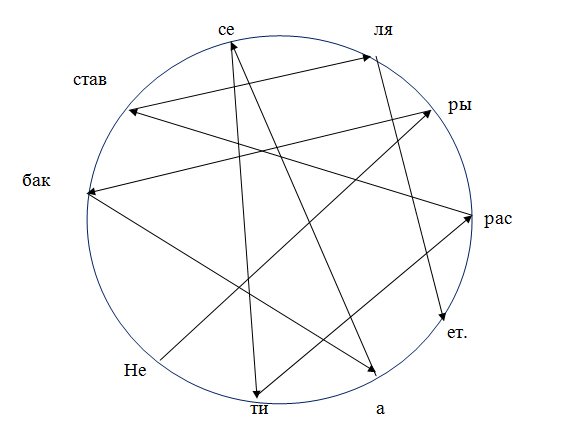 Буратино: Молодцы!  А теперь самое сложное задание: я буду называть сказочных героев, а вы вспомните названия сказок, в которых они действуют.1. Царь, три сына, стрела, болото.  («Царевна- лягушка»)2.Отец, мачеха, три дочери, фея, туфелька.  («Золушка»)3. Очень маленькая девочка, майский жук, мышь, ласточка.  («Дюймовочка»)4.Злая мачеха, дочь, падчерица, дед Мороз.  («Морозко»)Буратино: Молодцы! Я сказочный герой, и мне очень понравилось с вами путешествовать. Передаю вам привет от всех сказочных героев. А в память о нашем путешествии я вам дарю свою  «улыбку» - смайлик.Воспитатель: Вот и завершилось наше путешествие, вам оно понравилось? Продолжайте дети любить сказки. Успехов вам!                                                                                                             Список  литературы:1.Развитие речи  детей. Н.В.  Новоторцева.  Ярославль Академия развития» 1996.2.Учимся играя. В. Волина. –М.: Новая школа, 1994.Конспект НОД по развитию речи в подготовительной группе.Тема: «Путешествие в страну сказок» (викторина)бабочкаельзонттелевизоррыбауткадеревоананасносорогельтелефондеревоокнобабочкарыбаарбузБуратиноБабочкаБревноБукет